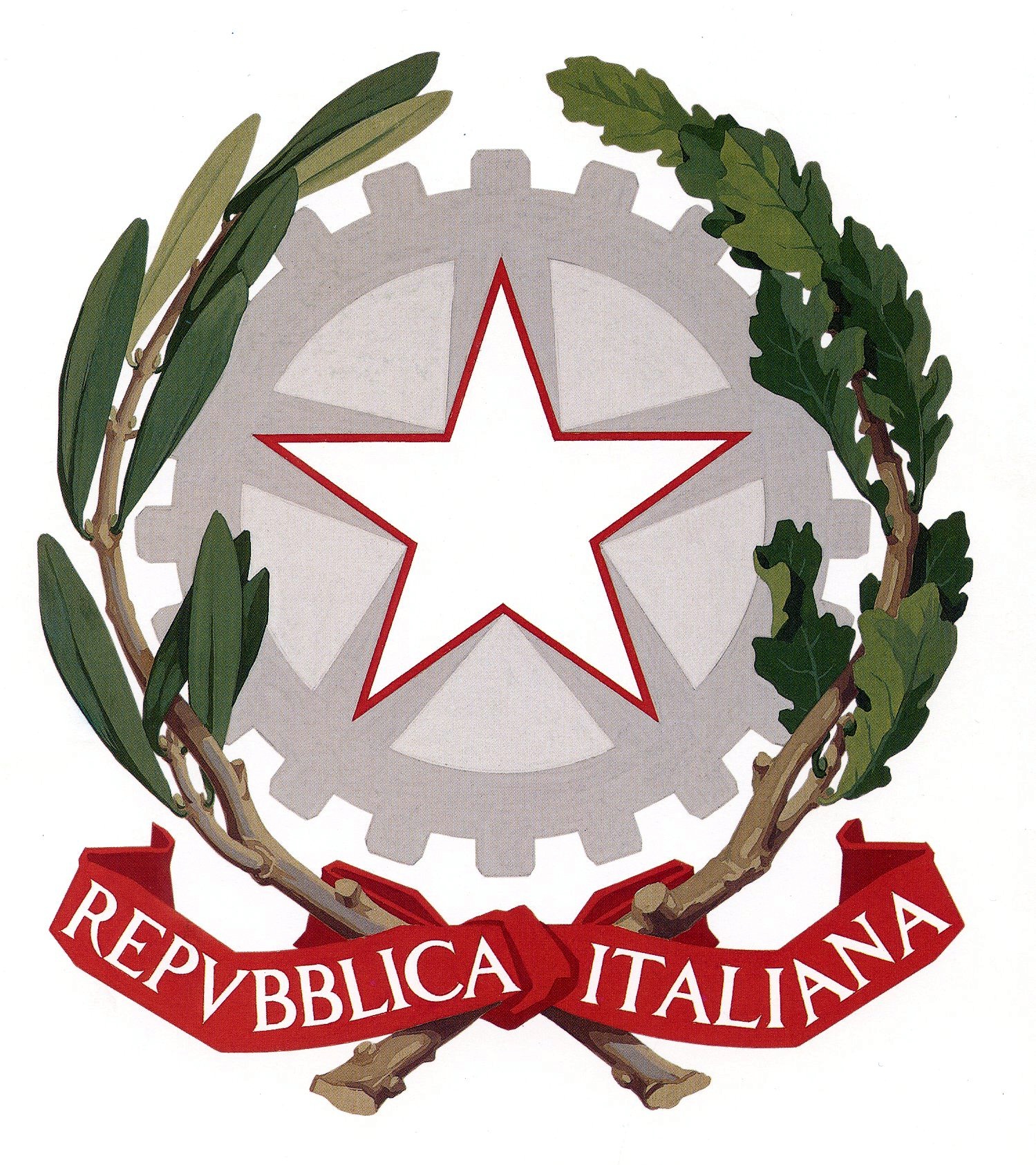 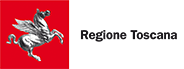 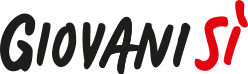 ALLEGATO 5 – MODELLO PER LA RICHIESTA COMMISSIONE D’ESAMEOggetto: Avviso pubblico per la presentazione di progetti per la realizzazione degli interventi integrativi finalizzati al conseguimento  di una qualifica o di un diploma IeFP per l’anno scolastico 2024-2025 Spett.le Regione ToscanaSettore ……………c.a. Referente di progettoOggetto: Progetto “_________________________________” Codice DB FSE ______  Approvato con Decreto Dirigenziale n. ___ del _______ Richiesta nomina Commissione d’esame. Figura professionale_____________________________Con la presente si chiede la nomina della Commissione d’esame per il corso in oggetto.L’esame si svolgerà così come previsto dal Sistema Regionale Competenze (SRC) ed è finalizzato al conseguimento dell’attestato di qualifica IeFP_______________________________ (indicare la qualifica)Il settore economico regionale cui fa riferimento la certificazione da rilasciare è il seguente:________________________________________________________________________________L’esame si svolgerà il _______________ (data/e), presso__________________________________ (nel caso in cui le prove d’esame vengano svolte in più luoghi dovranno essere specificati nella richiesta) saranno esaminati n._____ allievi e sarà così articolato: DATA ____________  (primo giorno)Ora  convocazione commissione   Ora  prevista inizio esame         Ora  prevista termine		   DATA ____________  (eventuale secondo giorno)Ora prevista inizio Ora  prevista termineL’esperto di valutazione degli apprendimenti e delle competenze designato a far parte della Commissione è il seguente:MEMBRO EFFETTIVO: ____________________________________________MEMBRO SUPPLENTE: ____________________________________________Firma del Legale Rappresentante del Soggetto attuatore	                                                                            	   __________________________________      